SIMPAS INTERNATIONAL SYMPOSIUM (SIMPAS-2023)25-28 August 2023Physical: SuzhouRegistration fee:Please follow this link for registration (available in both AUD and RMB).Last date for Regular Registration: Tuesday 22 Aug 2023Late registration fee including on-site Registration: +￥500 (extra)Instructions for payment in AUD (for overseas attendees) can be found from the websitePlease submit either an online registration form or the registration form below to ARC.Hub.Secretariat@monash.eduA: Attendee Details (参会者基本信息)Title： 	_______________Name：	_______________Organization：_______________E-Mail：	_______________Phone：	_______________B: OptionsHas your abstract been submitted (是否已递交文章摘要)?				Yes (   )	No (   )Will you be having a presentation (applicable to all participants)?			Yes (   )	No (   )(是否是做口头报告-适合所有注册者）Will you be having a Poster (applicable to physical participants)?			               Yes (   )	No (   )（是否有墙报-只适合线下注册者）Will you be having a poster and agree to have your poster posted online?		Yes (   )	No (   )（是否有墙报且允许网上发布-只适合所有注册者）Will you be joining for lunch and dinner?Will you be joining the tour on 28 Aug?							Yes (   )	No (   )C: Registration Fee (注册金额)Physical attendance registration (线下参会者注册)		Yes (   )RMB （人民币）:		Regular （普通- RMB 3000 (   )	  Student（学生- RMB 2000 (   )Please refer to the enclosed RMB payment method (参照附页的人民币付款方式)AUD（澳元）:			Regular （普通）- A$700 (   )	   Student（学生）- A$500 (   )Please refer to the enclose AUD Payment Method (参照附页的澳元付款方式)	D: Invoice Information (发票信息)Invoice title/name (发票抬头): ________________________________________Invoice organization name Tax ID number (发票单位税号): _______________________________Please select one of the options below (注：二选一，请根据实际情况填写):Electronic receipt (电子收据) 		Yes (   )Provide E-mail(提供电子信箱):____________________________________________ Paper-based receipt(纸质收据)		Yes (   )Provide E-mail (提供电子信箱): _____________________________________Provide mailing address(提供邮件详细地址): __________________________Provide contact number(联系人电话):Please make your payment and email your registration form to ARC.Hub.Secretariat@monash.eduPayment Methods are enclosed next pagePayment Methods (The detailed payment Instructions are available online: )Please note that your name and company for remittance (汇款请备注姓名和单位)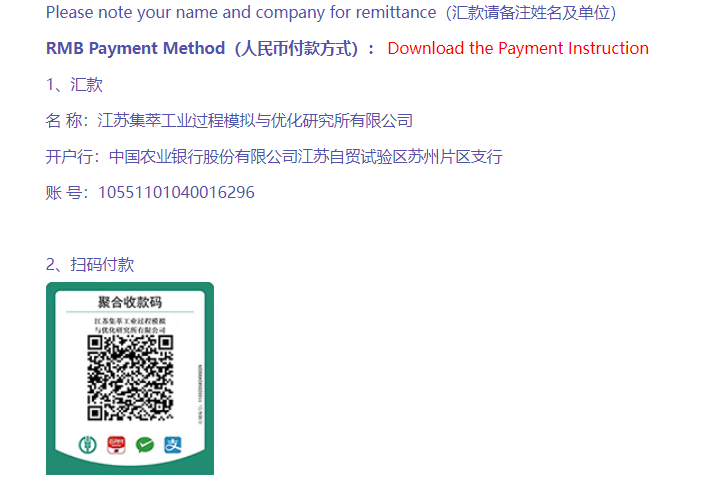 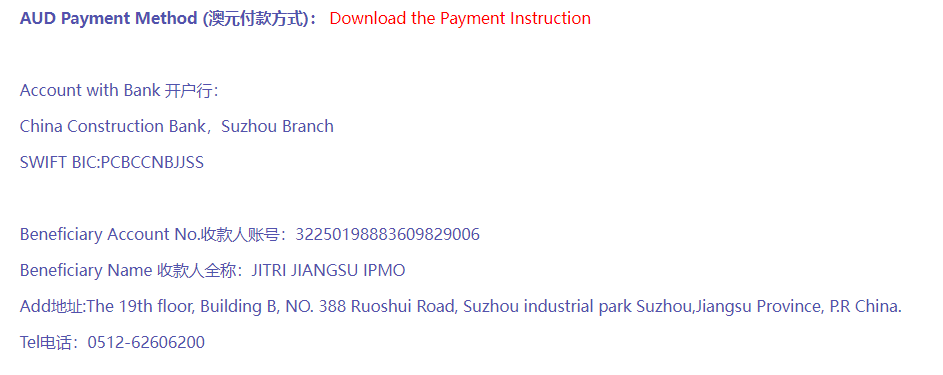 Registration FeePhysicalRegularRMB3000 (AUD700)StudentRMB2000 (AUD500)Keynote Speakers0Date25th26th27th28thLunch---Yes/NoYes/No---DinnerYes/NoYes/NoYes/NoYes/No